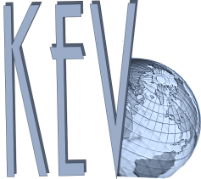 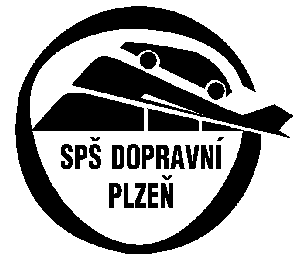 Klub ekologické výchovyve spolupráci se  Střední průmyslovou školou dopravní Plzeň, Karlovarská 99, PlzeňVás srdečně zvouna 3. setkání koordinátorů environmentální výchovyv Plzeňském kraji, dne 14.března 2017na Střední průmyslové škole dopravní Plzeň, Karlovarská 99, Plzeňsalonek sekretariátu řediteleÚčastnický poplatek: 250,- Kč         členové KEV                                350,- Kč         nečlenové KEVZahrnuje: osvědčení akreditovaného semináře, CD s metodickými materiály, občerstvení  Program8.30 – 9.00 prezence9.00 – 9.15 zahájení a přivítání účastníků na  3. setkání koordinátorů EV v Plzeňském krajiIng. Jiřím Svobodou, ředitelem školyIng. Janou Jindřichovou, koordinátorkou EVVO na SPŠ dopravní PlzeňDoc. Dr. Miladou Švecovou, CSc., předsedkyní KEV– 11.30         Ekologizace provozu budov škol -  trendy v architektuře a stavebnictví                     Václav Šváb, ENVIC (Environmentální centrum Plzeň)         Přírodní a kulturní dědictví – program UNESCO         Udržitelný rozvoj cestovního ruchu  v kontextu poznávání regionů ČR 	Doc. PaedDr. RNDr. Milada Švecová, CSc., předsedkyně KEV         Téma roku 2017 vyhlášené UNESCO                        Mgr. Eva Jiříková, koordinátorka EV, ZŠ gen Janouška Praha 9- Černý most             EVVO/VUR v Plzeňském kraji v roce 2017  - připravované akce                            Ing. Jana Jindřichová, členka pracovní skupiny pro EVVO KÚ PK, SPŠ dopraví Plzeň     11.30 – 11.45Diskuse k prezentovaným tématům11.45 – 12.15      Přestávka – občerstvení12.15 – 13.30Týden UR  2017 a jeho využití školami pro připravované akce (publicita školy)Doc. PaedDr. RNDr. Milada Švecová, CSc., členka pracovní skupiny oddělení UR Rady VládyProfesionalizace činnosti koordinátorů EV ve školách Plzeňského kraje ( možnost kombinované formy specializačního studia koordinátorů EV s podporou e-learningu)Doc. PaedDr. RNDr. Milada Švecová, CSc., KEV	Programy České společnosti ornitologické: Sídla bezpečná pro ptáky, Jak a proč chránit ptáky nejen v okolí školy, Na výlet za čapími hnízdy, propojení environmentálně šetrné turistiky s občanskou vědou„Pták roku 2017“ – tradiční akce ČSO Česká společnost ornitologická, Praha13.30 Diskuse, ukončení semináře a předání osvědčení akreditovaného semináře    (Kulturní a přírodní dědictví  regionů ČR  a jeho management)   Změna programu vyhrazena.Přihláška viz níže.                                              PřihláškaIII. setkání koordinátorů environmentální výchovy Plzeňského kraje14. března 2017 od 9.00 Střední průmyslová škola dopravní Plzeň, Karlovarská 99, Plzeňsalonek sekretariátu ředitelePřihlášku, prosím,  zašlete nejpozději do 8.3.2017 na e-mail:  jindrichovajana@centrum.cz nebo natur.svec@seznam.cz.Jméno, příjmení, titul:Název a adresa školy:Kontakt (telefon a e-mail)Škola je členem  KEV         *Ano                                     Ne* Prezentace připravovaných akcí školy      environmentálního zaměření  v roce 2017            *Ano                                     Ne * Název příspěvku (časová dotace                                       max. 15 minut)  